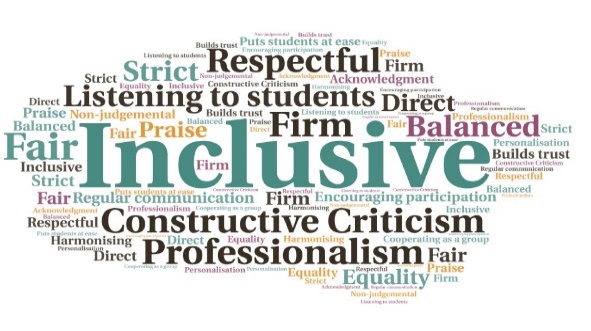 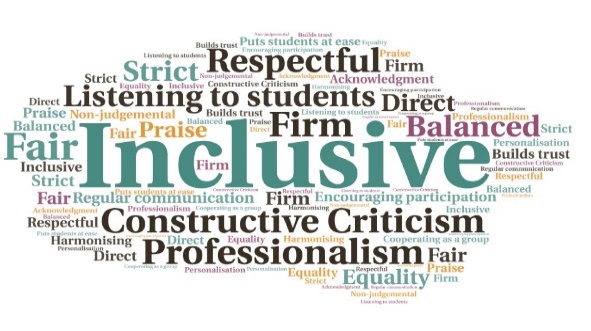 Goal: To allow Postgraduate students to have their Viva exams by video conference, during the pandemic restrictionsSubmitted by: Jackie Deacon
Project: Implement a new process and create guidance for PGR students to have their Viva exams by video conference rather than waiting until face to face exams can be resumed.
Benefit to: PGR students  Impact:  All students who were offered the video conference option chose to take it. It is anticipated that this will continue during the on-going pandemic restrictions. External examiners praised the speed with which the new process was implemented. 